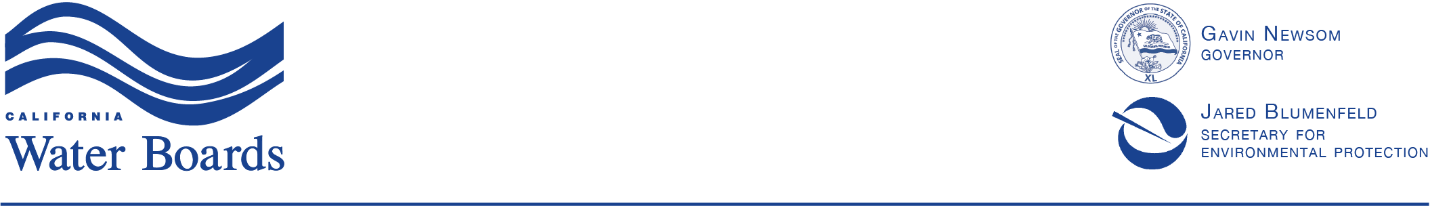 State Water Resources Control BoardSECOND UPDATED 

NOTICE OF BOARD MEETING TO CONSIDER ADOPTION OF THE PROPOSED GENERAL WASTE DISCHARGE REQUIREMENTS FOR WINERY PROCESS WATERNOTICE IS HEREBY GIVEN that the State Water Resources Control Board (Board) will hold a public board meeting to consider adoption of the proposed final General Waste Discharge Requirements for Winery Process Water (General Order) and a proposed resolution adopting a California Environmental Quality Act Mitigated Negative Declaration (MND).  The General Order will apply statewide and includes requirements to ensure winery operations will not adversely impact water quality.  Please note that the board meeting date has changed.  The public notice dated December 2, 2020 indicated that the board meeting would occur on January 5, 2021.  The new board meeting date is:Wednesday, January 205, 2021 - 9:00 a.m.No Physical Meeting LocationAs a result of the COVID-19 emergency and the Governor’s Executive Orders to protect public health by limiting public gatherings and requiring social distancing, the public meeting will occur solely via remote presence.  For notice of changes to the format of this meeting, please follow the Future Notices instructions below.For those who only wish to watch the meeting and not present oral statements, a live video and audio broadcast will be available via the internet.  It can be accessed at the CalEPA Public Meeting Live Webcast page (https://video.calepa.ca.gov/).For those who wish to present oral statements, additional information about participating telephonically or via the remote meeting solution is available at the Remote Meeting page (https://www.waterboards.ca.gov/board_info/remote_meeting/).You can access the current agenda for additional information and meeting changes at the Board Calendar page (https://www.waterboards.ca.gov/board_info/calendar/).DOCUMENT AVAILABILITYThe revisions in response to public comment on the General Order and MND is will be available on the Winery Order page (https://www.waterboards.ca.gov/water_issues/programs/waste_discharge_requirements/winery_order.html) on December 2, 2020.  You may request a paper copy of the General Order and MND by contacting Laurel Warddrip at (916) 341-6904 or email DWQ-Winery@waterboards.ca.gov.PROCEDURAL MATTERSThe Board is not accepting any additional written comments on the General Order and MND.  Interested persons will have an opportunity to comment orally on the General Order and MND at the January 205, 2021 public meeting.  Comments should focus on changes between the July 3, 2020 and the December 2, 2020 draft versions of the General Order and MND.  There will be no sworn testimony or cross-examination of participants.  However, the Board and its staff may ask clarifying questions.  Although public comment will be allowed at the board meeting, the Board will not accept any additional evidence into the record.  To ensure a productive and efficient meeting in which all participants have an opportunity to participate, oral presentations may be time limited.  For other presentation recommendations, please go to the Board Presentation page (http://www.waterboards.ca.gov/board_info/meetings/board_presentations.shtml). EX PARTE DISCLOSURE REQUIREMENTS FOR PROPOSED GENERAL ORDERSThis item is subject to the ex parte communication disclosure requirements of Water Code section 13287, as explained in a Memo from the Office of the Chief Counsel (http://www.waterboards.ca.gov/laws_regulations/docs/exparte.pdf).Any communications between interested persons and Board Members (other than at a noticed Board Meeting) must be disclosed by the interested person within seven days of the communication.  A sample disclosure form is available on the SWRCB General Order Disclosure Form (https://www.waterboards.ca.gov/laws_regulations/docs/ExParteGeneralOrderForm.pdf).Beginning January 6, 2021December 22, 2020, ex parte communications between interested persons and Board Members concerning this item are prohibited.DIRECTIONS AND ACCESSIBILITYTelecommunications Device for the Deaf (TDD) users may contact the California Relay Service at (800) 735-2929 or voice line at (800) 735-2922.  A broadcast of the meeting will be available via internet on the California Environmental Protection Agency video page (https://video.calepa.ca.gov). FUTURE NOTICESThe board meeting will be at the date and time as noted above.  Any change in the date, time, or board meeting format will be noticed on the automated email list.  Any person desiring to receive future notices, including any changes to the meeting for the Board’s consideration of adoption, may sign up on the automated e-mail list.  To sign up for the automated e-mail list, access the Email List Subscription Form (https://www.waterboards.ca.gov/resources/email_subscriptions/swrcb_subscribe.html), select the box for ‘Statewide General WDRs for Wineries’ located within the ‘Water Quality’ section, and provide the required information. ADDITIONAL INFORMATIONPlease direct questions about this notice to DWQ-Winery@waterboards.ca.gov.	December 17, 2020					ORIGINAL SIGNED BY		Date 	Jeanine Townsend		Clerk to the Board